Exercise Sheet – Lower Strength (hip dominant single leg) – Knee raise/hip extensionPurposes;Activates key muscles for running, particularly the glutesMovement pattern for hip extension, raising hip on swing leg and resisting rotationEnhances balance and proprioception.Stage 1 – knee raise/hip extensionStand on one leg and raise the other leg to 90 degrees.Drive leg backwards behind stance leg whilst keeping body straight.Ensure body stays straight.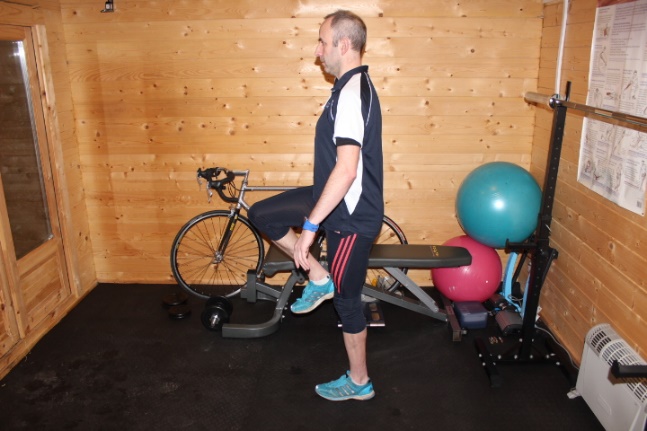 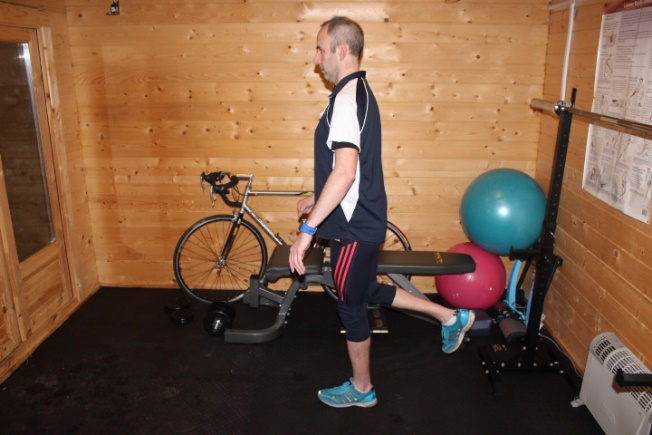 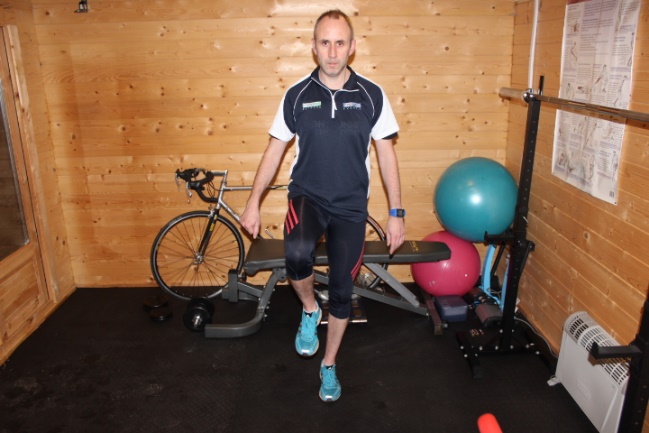 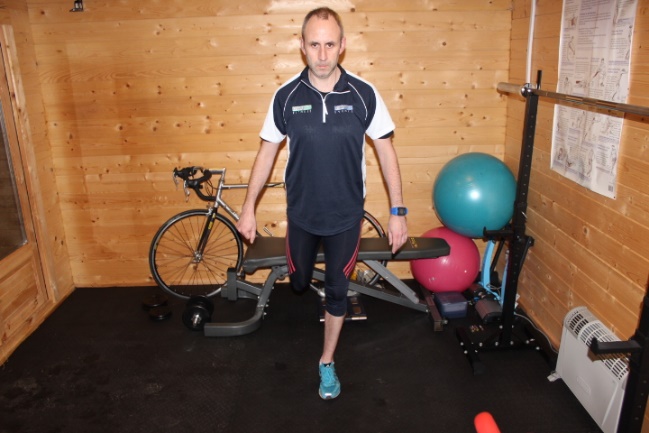 Stage 2 – raise up onto toes on stance legsRaise up onto toes on stance leg keeping body straight and “tall”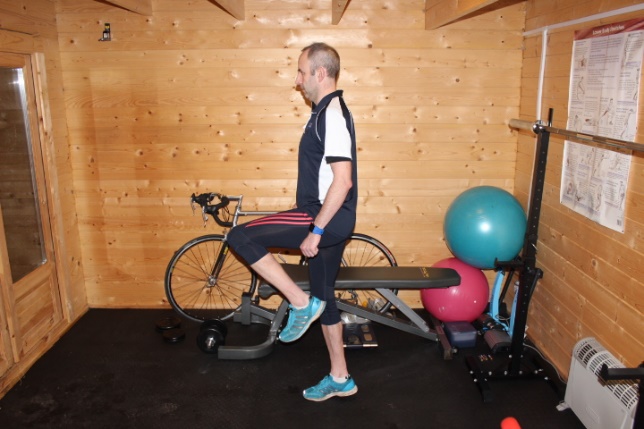 Stage 3 – upper body rotationRotate upper body to the sideKeep knee facing forward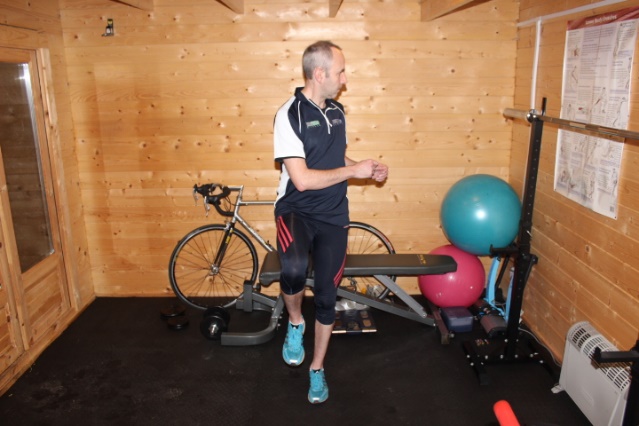 Stage 4 – hip rotationRotate raised leg to the sideKeep upper body facing forward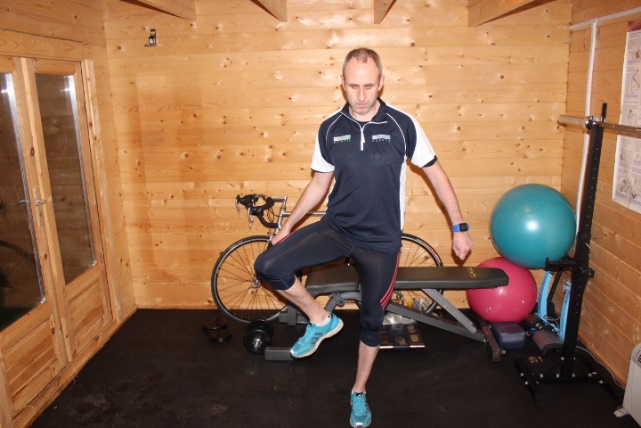 Stage 5 – stick drillRepeat knee raise/hip extension from stage 1 holding a stick above your headThe aim is to keep as tall as possible without “falling over” to the sideThis can be progressed to a walking, skipping and running drill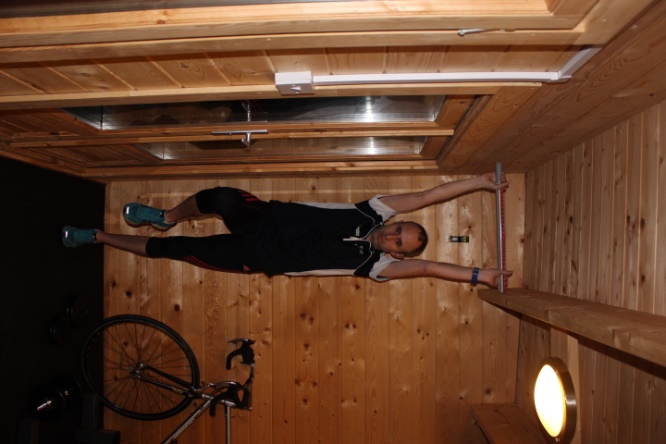 